Unit 8 Lesson 10: Edge Lengths, Volumes, and Cube Roots1 Ordering Squares and Cubes (Warm up)Student Task StatementLet , , , , , and  be positive numbers.Given these equations, arrange , , , , , and  from least to greatest. Explain your reasoning.2 Card Sort: Rooted in the Number LineStudent Task StatementYour teacher will give your group a set of cards. For each card with a letter and value, find the two other cards that match. One shows the location on a number line where the value exists, and the other shows an equation that the value satisfies. Be prepared to explain your reasoning.3 Cube Root ValuesStudent Task StatementWhat two whole numbers does each cube root lie between? Be prepared to explain your reasoning.4 Solutions on a Number LineStudent Task StatementThe numbers , , and  are positive, and: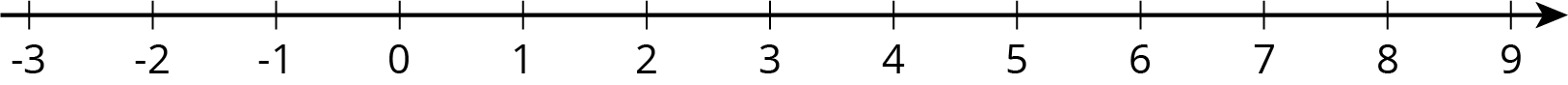 Plot , , and  on the number line. Be prepared to share your reasoning with the class.Plot  on the number line.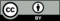 © CC BY Open Up Resources. Adaptations CC BY IM.